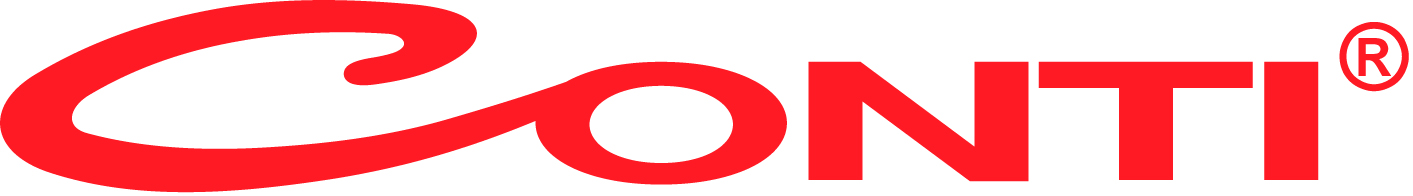 Conti bir DIGICOM Grup Markasıdır.Basın Bülteni 4.4.2016CONTI VERACE BASKÜL İLE YAZIN PLAJLARI SİZ FETHEDİN!Teknoloji ve estetiği birleştiren ürünleriyle Conti Elektrikli Küçük Ev Aletleri,  yazın formda bir vücuda sahip olmanızı desteklemek için Verace Baskül ile karşınızda.Sağlıklı ve formda bir yaşam için beslenmenize dikkat ederken, bir yandan da günlük kilo takibinizi yapmanız çok önemli. Ergonomik ve şık tasarımıyla dikkat çeken Conti Verace Baskül; hassas cam platformu ve 4 köşede etkin sensörleri sayesinde kilonuzu en hassas şekilde hesaplıyor. 180 kg’a kadar tartabilen Conti Verace Baskül,  sadece 1 adet lityum pil ile çalışıyor. 100 gr'a kadar hassasiyeti bulunan Verace Baskül, ne kadar kilo verip, ne kadar aldığınızı size detaylı bir biçimde gösteriyor. Yaz aylarına fit bir vücutla girmek için sağlıklı beslenirken düzenli aralıklarla kilo kontrolü yapmayı Conti Verace ile hiç unutmayacaksınız. Conti Verace Baskül formunuzu korumanız için en büyük yardımcınız olacak…İnovasyon merkezi Digicom’un çatısı altında bulunan Conti Elektrikli Küçük Ev Aletleri, birbirinden kullanışlı ürünleriyle hayatınızı kolaylaştırmak için sizleri bekliyor. Digicom’un yaygın teknik servis ağı avantajı ile Conti müşterisini satış sonrasında da memnun etmeyi hedefliyor.Ürün Fiyatı: Conti Verace Baskül 40 TLDIGICOM hakkında:DIGICOM grup şirketleri arasında;  Pioneer, Pioneer DJ, Roadstar, Sharp gibi teknoloji devlerinin distribütörlüğünü yapan ve aynı zamanda Conti Elektrikli Küçük Ev Aletleri marka sahibi Digicom Teknoloji Ürünleri, Starlife Silivri, Starlife Güzelce, Starlife Göktürk, Philippe Starck imzalı yooistanbul projeleriyle  ve yalı restorasyonlarıyla gayrimenkul sektörünün önemli isimlerinden olan Say Yapı Teknoloji,  temizlik malzemeleri ve hızlı tüketim ürünleri ile sektöre inovatif bir bakış açısı kazandıran Parex , çöp torbaları, ambalaj ve tüketim ürünleri üzerine faaliyet gösteren Ekomis Tüketim Ürünleri, inşaat malzemeleri alanında faaliyet gösteren Yapaş Yapı Ürünleri, radyoloji alanında çalışan ve Carestream ile Villa markalarının temsilciliğini yapan Digicom Sağlık Ürünleri, finans sektöründe hizmet veren Çözüm Finans Faktoring bulunmaktadır